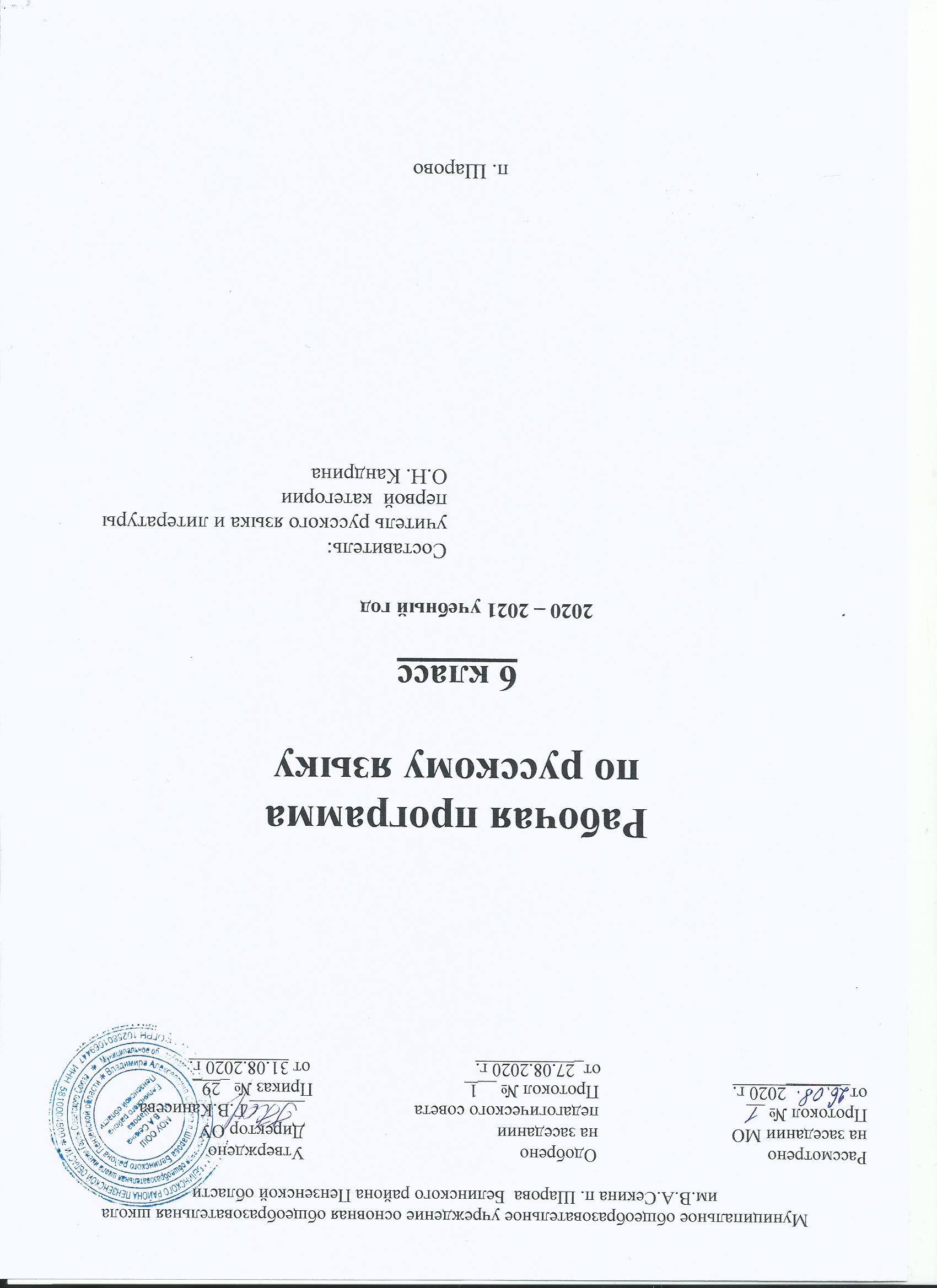 Рабочая программапо английскому языку как второму иностранному6 класс   2020 – 2021 учебный годСоставитель:учитель  Медведева М.В.п. ШаровоРабочая программа по английскому языку как второму иностранному для 6 класса составлена в соответствии  с  Федеральным государственным образовательным стандартом основного общего образования, на основе Программы по  Английскому языку как второму иностранному:  2-йгод обучения. 6 класс, авторы:  Афанасьева О. В., Михеева И. В.Книга для учителя. – М.: Дрофа, 2015.  1) Планируемые результаты освоения учебного предмета, курсаПрограмма направлена на достижение личностных,  метапредметных,  предметных результатов.Личностные результаты:формирование мотивации изучения иностранных языков, стремление к самосовершенствованию в образовательной области «Иностранный язык»;осознание возможностей самореализации средствами иностранного языка;стремление к совершенствованию собственной речевой культуры в целом;формирование коммуникативной компетенции в межкультурной и межэтнической  коммуникации;развитие таких качеств, как воля, целеустремленность, креативность, инициативность, эмпатия, трудолюбие, дисциплинированность;формирование общекультурной и этнической идентичности как составляющих гражданской идентичности личности;стремление к лучшему осознанию культуры своего народа и готовность содействовать ознакомлению с ней представителей других стран; толерантное отношение к проявлениям иной культуры; осознание себя гражданином своей страны и мира;готовность отстаивать национальные и общечеловеческие (гуманистические, демократические) ценности, свою гражданскую позицию.Метапредметные результаты:развитие умения планировать свое речевое и неречевое поведение;развитие коммуникативной компетенции, включая умение взаимодействовать с окружающими, выполняя разные социальные роли;развитие исследовательских учебных действий, включая навыки работы с информацией: поиск и выделение нужной информации, обобщение и фиксация информации;развитие смыслового чтения, включая умение определять тему, прогнозировать содержание текста по заголовку/по ключевым словам, выделять основную мысль, главные факты,
опуская второстепенные, устанавливать логическую последовательность основных фактов;осуществление регулятивных действий самонаблюдения, самоконтроля, самооценки в процессе коммуникативной деятельности на иностранном языке.Предметные результаты:В коммуникативной сфере:Говорение. Диалогическая речьУченик научитсявести элементарный диалог этикетного характера - приветствовать и отвечать на приветствие, знакомиться, представляться, вежливо прощаться, поздравлять и благодарить за поздравление, извиняться;задавать вопросы, начинающиеся с вопросительных слов «кто?», «что?», «где?», «когда?», «куда?» и отвечать на вопросы собеседника;Ученик получит возможность научиться брать и давать интервьюГоворение. Монологическая речьУченик научится:составлять небольшие монологические высказывания: рассказ о себе, своём друге, семье;называть предметы и их описывать;составлять небольшие описания предмета, картинки по образцу;излагать основное содержание прочитанного или прослушанного текста.Ученик получит возможность научиться:делать сообщения на заданную тему на основе прочитанного.АудированиеУченик научится:воспринимать на слух и понимать содержание речи учителя, одноклассников;воспринимать на слух небольших по объему монологических высказываний, детских песен, рифмовок, стишков.Ученик получит возможность научиться:выделять основную мысль в воспринимаемом на слух тексте;использовать языковую догадку объемом звучания до 1 минуты.ЧтениеУченик научится:читать (вслух и про себя) и понимать небольшие тексты, построенные на знакомом языковом материале, соблюдая правила произношения и соответствующую интонацию;читать про себя и понимать основное содержание небольших текстов (150— 200 слов без учета артиклей);читать про себя, понимать несложные тексты, содержащие 1—2 незнакомых слова, о значении которых можно догадаться по контексту или на основе языковой догадки;читать про себя, понимать тексты, содержащие 3—4 незнакомых слова, пользуясь в случае необходимости двуязычным словарем;Ученик получит возможность научиться:догадываться о значении незнакомых слов по сходству с русским/родным языком; по словообразовательным элементам, по контексту;игнорировать в процессе чтения незнакомые слова, не мешающие понимать основное содержание текста;пользоваться сносками и лингвострановедческим справочником.Письменная речьУченик научится:списывать текст на английском языке, выписывать из него или вставлять в него слова в соответствии с решаемой учебной задачей;выполнять письменные упражнения;писать краткое поздравление (с днем рождения, с Новым годом);писать короткое личное письмо (15—25 слов).Ученик получит возможность научиться:делать краткие выписки из текста с целью их использования в собственных устных высказываниях;писать небольшие письменные высказывания с опорой на образец.Языковые навыки и средства оперирования ими.Графика, орфография и пунктуацияУченик научится правильно писать изученные слова.Ученик получит возможность научиться сравнивать и анализировать буквосочетания английского языка и их транскрипцию.Фонетическая сторона речиУченик научится:различать на слух и произносить все звуки и звукосочетания английского языка;соблюдать правильное ударение в изученных словах;соблюдать нормы произношения (долгота и краткость гласных, отсутствие смягчения согласных перед гласными, отсутствия оглушения звонких согласных в конце слова и слога);правильно ставить ударения в словах, фразах.Ученик получит возможность научиться:выражать чувства и эмоции с помощью интонации.Лексическая сторона речиУченик научится:узнавать в письменном и звучащем тексте изученные слова, словосочетания;употреблять в устной и письменной речи изученные лексические единицы (слова, словосочетания, реплики-клише речевого этикета;соблюдать существующие в английском языке нормы лексической сочетаемости;распознавать и образовывать родственные слова с использованием основных способов словообразования (аффиксации, словосложения).Ученик получит возможность научиться:употреблять в речи в нескольких значениях многозначные слова;распознавать принадлежность слов к частям речи по определённым признакам (артиклям, аффиксам).Грамматическая сторона речиУченик научится:образовывать: множественное число имен существительных; притяжательный падеж имен существительных;правильно употреблять определённый, неопределённый, нулевой артикли;распознавать и употреблять в речи личные, притяжательные, указательные, неопределённые, местоимения;образовывать положительную степень сравнения;употреблять количественные числительные;использовать наречия неопределённого времени;использовать временные формы presentsimple, presentprogressive (в повествовательных, отрицательных предложениях и вопросах различных типов);использовать временные формы pastsimple (правильные глаголы и ряд неправильных глаголов в повествовательных предложениях);правильно употреблять модальные глаголы can, may, must;использовать в речи конструкцию tobegoingto для выражения будущности;употреблять конструкцию there is/there are; there was/there wereУченик получит возможность научиться:распознавать в речи временные формы present simple, present progressive и past simple;использовать в своей речи модальные глаголы can, may, must, there is/there are; there was/there were.Социокультурная компетенцияУченик научится:этикету общения во время приветствия и прощания, правильным употреблением слов Mr, Mrs, Ms, Miss, Sir, основными формулами вежливости;правилам заполнения различных форм и анкет, порядком следования имён и фамилий, правильным обозначениям дат, различными способам обозначения времён суток;правилам употребления местоимений при обозначении животных и особенностями употребления местоимения you;правилом смягчения отрицательных характеристик в английском языке;Ученик получит возможность научиться:использовать в речи некоторые типичные для английского языка сокращения;правильно выбирать и употреблять некоторые английские слова, расходящиеся по семантическому принципу с русскими эквивалентами: дом – house/home, много – much/many/a lot, завтрак – breakfast/lunch, обед – lunch/dinner, ужин –dinner/supper/tea.Компенсаторная компетенцияУченик научится:запрашивать информацию о значении незнакомых/забытых слов (What’stheEnglishfor…?) для решения речевой задачи говорения;обращаться с просьбой повторить сказанное в случае непонимания в процессе аудирования;Ученик получит возможность научиться:пользоваться языковой и контекстуальной догадкой для понимания значений лексических единиц (слова, созвучные с родным языком, опора на картинку, иллюстрацию) при чтении и аудировании;использованию двуязычного словаря.Учебно-познавательная компетенцияУченик научится:делать рисунки, подбирать иллюстрации, делать надписи для использования в процессе общения на уроке;инсценировать диалог, используя элементарный реквизит и элементы костюма для создания речевой ситуации;работать в парах;Ученик получит возможность научиться:внимательно слушать учителя и реагировать на его реплики в быстром темпе в процессе фронтальной работы группы;работать в малой группе;работать с аудиозаписью в классе и дома;работать с рабочей тетрадью в классе и дома.2) Содержание учебного предмета, курса1.  Меня зовут Джон. Джон и его питомцы. Модальный глагол «могу, умею» в утвердительных и отрицательных предложениях. «Мой сын Джон». Практика употребления модального глагола «могу, умею» в речи учащихся.Урок контроля по теме №1 «Меня зовут Джон»2. Знакомьтесь моя семья.Вежливая просьба. Семейное дерево. Королевская семья. Спорт в нашей жизни. Семья Бакеры. Дома. Урок контроля по теме № 2 «Знакомьтесь моя семья.»3.Мой день.Что? Где? Когда? Почему?   Утро и день Джона. Озеро Дистрикт.  Который час? Счет от 20 до 100. Распорядок дня. Урок контроля по теме № 3 «Мой день»4.  Дома.Магазин подарков.  Дома. Наш дом. Тебе они нравятся? Где ты живешь? Дом англичанина. Посмотри! Посмотри!Урок контроля по теме № 4 «Дома.»5. Я иду  в школу. Джон идет  в школу. Повелительное наклонение. Как запретить. Настоящее продолжительное время. Моя новая школа. Вилли Бартон. Урок контроля по теме № 5 «Я иду  в школу»6. Я люблю едуЧем ты сейчас занят? Что они сейчас делают?  Употребление Present Simple и Present Continuons.  Завтрак. В кафе. Мы голодны. Кухня семьи Бакер. Урок контроля по теме № 6 «Я люблю еду  » 7. На выходных. Вопросы с оборотом thereis\ thereare. Даты. Глагол быть в настоящем и прошедшем времени. Прошлое воскресенье.  Какая сегодня погода?Урок контроля по теме № 7 «На выходных »8. Праздники и путешествие. Поездка в Шотландию. Инфинитив. Летние каникулы. Собираться что-либо сделать…Джон едет в Москву. Моё воскресенье. Летние каникулы Юры. Урок контроля по теме № 8 «Праздники и путешествие»3) Тематическое планирование с указанием количества часов,отводимых на освоение каждой темы3) Календарно - тематическое планирование с указанием количества часов,отводимых на освоение каждой темыВсего 68 часов, 2 часа в неделю.Учебник: Английский язык как второй иностранный (2-й год обучения) 6 класс: учебник  для общеобразовательных учрежденийИздательство М.: Дрофа 2018г.Авторы: О.В. Афанасьева, И.В. МихееваСписок литературы1.  Афанасьева  О.  В.,  Михеева  И.  В.  Рабочая  программа.  Английский  язык  как  второй иностранный. 5 – 9 классы. Учебно-методическое пособие. М.: Дрофа, 2017.2. Афанасьева  О. В.,  Михеева И.  В. Английский язык как второй иностранный:  1-й годобучения. 5 класс. Учебник. – М.: Дрофа, 2019.  3. Афанасьева  О. В.,  Михеева И.  В. Английский язык как второй иностранный:  1-й годобучения. 5 класс. Книга для учителя. – М.: Дрофа, 2016.  4. Афанасьева  О. В.,  Михеева И.  В. Английский язык как второй иностранный:  1-й годобучения. 5 класс. Рабочая тетрадь № 1. – М.: Дрофа, 2016.  5. Афанасьева  О. В.,  Михеева И.  В. Английский язык как второй иностранный:  1-й годобучения. 5 класс. Рабочая тетрадь № 2. – М.: Дрофа, 2016.  6. Афанасьева О.В., Михеева И.В. Английский язык как второй иностранный: второй год обучения. 6 класс. Книга для чтения М.: Дрофа, 2017.№ п/п№ ур.Содержание учебного материалаКол-во часов1.«Меня зовут Джон» (8 ч.)1.«Меня зовут Джон» (8 ч.)1.«Меня зовут Джон» (8 ч.)1.«Меня зовут Джон» (8 ч.)Введение в тему: «Джон Бакер и его питомцы» Обучение лексики и чтению1Умею/ не умею… Обучение грамматике и аудированию1Встречайте Джон Бакер. » Обучение лексики и чтению1«Мой сын Джон» Обучение чтению1Обучение говорению и  грамматике1Ты умеешь…? Обучение аудированию1Урок контроля по теме №1 «Меня зовут Джон»1Анализ контрольной работы №1 «Меня зовут Джон». Закрепление умений и навыков по теме: «Меня зовут Джон».12.Знакомьтесь, моя семья.(9 ч.)2.Знакомьтесь, моя семья.(9 ч.)2.Знакомьтесь, моя семья.(9 ч.)2.Знакомьтесь, моя семья.(9 ч.)1.Вежливая просьба. Обучение аудированию и лексике12.Семейное дерево Джона Бакера.Обучение грамматике илексике13.Королевская семья.Обучение говорению14.Спорт в нашей жизни. Обучение аудированию15.Семья Бакеры. Обучение аудированию16.Дома. Обучение лексике и чтению17.Наречия времени. Обучение грамматике и письму18.Урок контроля по теме № 2 «Знакомьтесь, моя семья.»19.Анализ контрольного тестирования№2.Закрепление умений и навыков по теме: «Знакомьтесь, моя семья».13.Мой день.(8 ч.)3.Мой день.(8 ч.)3.Мой день.(8 ч.)3.Мой день.(8 ч.)1.Кто? Что? Когда?Где? Почему?Работа в парах. Обучение говорению12.Утро и день Джона.Обучение лексике и чтению13.Озеро Дистрикт.  Обучение аудированиюи письму14.Который час? Обучение лексике и грамматике.15.Счет от 20 до 100.Обучение говорению и аудированию16.Распорядок дня.Обучение чтению17.Урок контроля по теме № 3 «Мой день»18.Анализ контрольного тестирования№3Закрепление умений и навыков по теме: «Мой день.».14.  Дома. (9 ч)4.  Дома. (9 ч)4.  Дома. (9 ч)4.  Дома. (9 ч)1.Магазин подарков.  Обучение аудированию и говорению12.Дома.Обучение лексикеи чтению13.Наш дом.Обучение лексике и чтению14.Тебе они нравятся?Обучение грамматикеи лексике.15.Где ты живешь? Обучение говорению и лексике.16.Дом англичанина. Обучение чтению и письму17.Посмотри! Посмотри! Обучение аудированию и  лексике.18.Урок контроля по теме № 4 «Дома.»1  9.Анализ контрольного тестирования№4. Закрепление умений и навыков по теме: «Дома».15. Я иду  в школу. (8 ч.)5. Я иду  в школу. (8 ч.)5. Я иду  в школу. (8 ч.)5. Я иду  в школу. (8 ч.)1.Джон идет  в школу.Обучение лексике и чтению12.Повелительное наклонение.Обучение грамматике13.Как запретить…Обучение лексике и говорению14.Настоящее продолжительное время. Обучение грамматике15.Моя новая школа. Обучение чтению и аудированию16.Вилли Бартон. Обучение говорению и письму17.Урок контроля по теме № 5 «Я иду  в школу»18.Анализ контрольного тестирования№5 по теме: «Я иду  в школу »16. Я люблю еду (9 ч. )6. Я люблю еду (9 ч. )6. Я люблю еду (9 ч. )6. Я люблю еду (9 ч. )1.Чем ты сейчас занят?Обучение лексике и говорению12.Что они сейчас делают?   Обучение аудированию13.УпотреблениеPresen tSimple и Present Continuons.  Обучение грамматике  и письму14.Завтрак. Обучение чтению и лексике15.В кафе. Обучение говорению и письму16.Мы голодны.  Обучение аудированию и грамматике  17.Кухня семьи Бакер. Обучение чтению18.Урок контроля № 6 по теме: «Я люблю еду  »1    9.Анализ контрольного тестирования№6 по теме: «Я люблю еду »17. На выходных. (8 ч.)7. На выходных. (8 ч.)7. На выходных. (8 ч.)7. На выходных. (8 ч.)1.Вопросы с оборотом  thereis\ thereare. Обучение грамматике  и говорению12.Обучение лексике и аудированию13.Даты. Обучение говорению14.Глагол « быть»  в настоящем и прошедшем времени. Обучение грамматике  и аудированию15.Прошлое воскресенье.  Обучение чтению и письму16.Какая сегодня погода?Обучение грамматике  и чтению17.Урок контроля по теме № 7 «На выходных »18.Анализ контрольного тестирования №7 по теме: «На выходных »18. Праздники и путешествие. (9 ч.)8. Праздники и путешествие. (9 ч.)8. Праздники и путешествие. (9 ч.)8. Праздники и путешествие. (9 ч.)1.Поездка в Шотландию. Обучение лексике и чтению.12.Инфинитив. Обучение грамматике  и письму.13.Летние каникулы. Обучение грамматике  и чтению14.Собираться что-либо сделать… Обучение грамматике  и чтению15.Джейн едет в Москву.  Обучение чтению и говорению16.Моё воскресенье. Обучение аудированию и говорению17.Летние каникулы Юры. Обучение чтению и письму18.Урок контроля по теме № 8 «Праздники и путешествие»1     9.Анализ контрольного тестирования №8 по теме: «Праздники и путешествие»1№ п/п№ур.Содержание учебного материалаДата1.«Меня зовут Джон» (8 ч.)1.«Меня зовут Джон» (8 ч.)1.«Меня зовут Джон» (8 ч.)1.«Меня зовут Джон» (8 ч.)1.Введение в тему: «Джон Бакер и его питомцы» Обучение лексики и чтению04.092.Умею/ не умею… Обучение грамматике и аудированию08.093.Встречайте Джон Бакер. » Обучение лексики и чтению10.094.«Мой сын Джон» Обучение чтению11.095.Обучение говорению и  грамматике15.096.Ты умеешь…? Обучение аудированию18.097.Урок контроля по теме №1 «Меня зовут Джон»22.098.Анализ контрольной работы №1 «Меня зовут Джон». Закрепление умений и навыков по теме: «Меня зовут Джон».25.092.Знакомьтесь, моя семья.(9 ч.)2.Знакомьтесь, моя семья.(9 ч.)2.Знакомьтесь, моя семья.(9 ч.)2.Знакомьтесь, моя семья.(9 ч.)1.Вежливая просьба. Обучение аудированию и лексике29.092.Семейное дерево Джона Бакера. Обучение грамматике илексике02.103.Королевская семья. Обучение говорению 06.104.Спорт в нашей жизни. Обучение аудированию08.105.Семья Бакеры. Обучение аудированию09.106.Дома. Обучение лексике и чтению13.107.Наречия времени. Обучение грамматике и письму16.108.Урок контроля по теме № 2 «Знакомьтесь, моя семья.»20.109.Анализ контрольного тестирования№2.Закрепление умений и навыков по теме: «Знакомьтесь, моя семья».22.103.Мой день. (8 ч.)3.Мой день. (8 ч.)3.Мой день. (8 ч.)3.Мой день. (8 ч.)1.Кто? Что? Когда?Где? Почему?Работа в парах. Обучение говорению23.102.Утро и день Джона. Обучение лексике и чтению13.113.Озеро Дистрикт.  Обучение аудированию и письму17.114.Который час? Обучение лексике и грамматике.20.115.Счет от 20 до 100. Обучение говорению и аудированию24.116.Распорядок дня. Обучение чтению     26.117.Урок контроля по теме № 3 «Мой день»27.118.Анализ контрольного тестирования№3. Закрепление умений и навыков по теме: «Мой день».01.124.  Дома. (9 ч)4.  Дома. (9 ч)4.  Дома. (9 ч)4.  Дома. (9 ч)1.Магазин подарков.  Обучение аудированию и говорению 04.122.Дома. Обучение лексике и чтению 08.123.Наш дом. Обучение лексике и чтению11.124.Тебе они нравятся? Обучение грамматикеи лексике.15.125.Где ты живешь? Обучение говорению и  лексике.18.126.Дом англичанина. Обучение чтению и письму22.127.Посмотри! Посмотри! Обучение аудированию и  лексике.25.128.Урок контроля по теме № 4 «Дома»15.01  9.Анализ контрольного тестирования №4. Закрепление умений и навыков по теме: «Дома».19.015. Я иду  в школу. (8 ч.)5. Я иду  в школу. (8 ч.)5. Я иду  в школу. (8 ч.)5. Я иду  в школу. (8 ч.)1.Джон идет  в школу. Обучение лексике и чтению22.012.Повелительное наклонение.Обучение грамматике26.013.Как запретить… Обучение лексике и говорению29.014.Настоящее продолжительное время. Обучение грамматике02.025.Моя новая школа. Обучение чтению и аудированию05.026.Вилли Бартон. Обучение говорению и письму09.027.Урок контроля по теме № 5 «Я иду  в школу»12.028.Анализ контрольного тестирования№5 по теме: «Я иду  в школу »16.026. Я люблю еду (9 ч. )6. Я люблю еду (9 ч. )6. Я люблю еду (9 ч. )6. Я люблю еду (9 ч. )1.Чем ты сейчас занят? Обучение лексике и говорению19.022.Что они сейчас делают?   Обучение аудированию24.023.Употребление Present Simple и Present Continuons.  Обучение грамматике  и письму25.024.Завтрак. Обучение чтению и лексике26.025.В кафе. Обучение говорению и письму  02.036.Мы голодны.  Обучение аудированию и грамматике    05.037.Кухня семьи Бакер. Обучение чтению09.038.Урок контроля № 6 по теме: «Я люблю еду  »12.03 9.Анализ контрольного тестирования№6 по теме: «Я люблю еду »16.037. На выходных. (8 ч.)7. На выходных. (8 ч.)7. На выходных. (8 ч.)7. На выходных. (8 ч.)1.Вопросы с оборотом  thereis\ thereare. Обучение грамматике  и говорению19.032.Обучение лексике и аудированию23.033.Даты. Обучение говорению26.034.Глагол « быть»  в настоящем и прошедшем времени. Обучение грамматике  и аудированию06.045.Прошлое воскресенье.  Обучение чтению и письму  09.046.Какая сегодня погода? Обучение грамматике  и чтению13.047.Урок контроля по теме № 7 «На выходных »16.048.Анализ контрольного тестирования №7 по теме: «На выходных »23.048. Праздники и путешествие. (9 ч.)8. Праздники и путешествие. (9 ч.)8. Праздники и путешествие. (9 ч.)8. Праздники и путешествие. (9 ч.)1.Поездка в Шотландию. Обучение лексике и чтению.27.042.Инфинитив. Обучение грамматике  и письму.30.043.Летние каникулы. Обучение грамматике  и чтению04.054.Собираться что-либо сделать… Обучение грамматике  и чтению07.055.Джейн едет в Москву.  Обучение чтению и говорению11.056.Моё воскресенье. Обучение аудированию и говорению14.057.Летние каникулы Юры. Обучение чтению и письму18.058.Урок контроля по теме № 8 «Праздники и путешествие»21.05   9.Анализ контрольного тестирования №8 по теме: «Праздники и путешествие»28.05